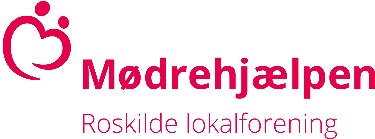 Ansøgning om ”En hjælpende hånd”
Oplysninger om hvem der bor i din husstand (sæt kryds og skriv antal børn)
Har dit barn / dine børn fast bopælsadresse hos dig?                     ja           nejHvor mange dage bor dit barn / dine børn hos dig? (sæt kryds)Alle familier i økonomisk sårbare situationer kan ansøge om at komme i betragtning, hvis:familiens behov falder ind under en af de nedenstående 3 kategorierfamilien har bopæl i Roskilde eller opland til Roskildefamilien har børn under 18 årKategorien du vil søge beskrives og begrundes her:             (brug evt. også bagside eller separat side)side 2ØKONOMI (sæt kryds)Hvor mange penge har du cirka tilbage, når de faste udgifter er trukket fra 
(faste udgifter = SKAT, husleje, vand, el, varme, forsikringer, børnepasning evt. gæld).
Hvordan ønsker du at modtage pengene:  
Det er vigtigt, at reg.nr. og konto nr. er skrevet korrekt
Legatet er ikke skattepligtigtMed min underskrift giver jeg samtykke til, at Mødrehjælpen må behandle mine personoplysninger.
Aflevering af ansøgningsskema
Ansøgningsskema kan afleveres i butikken Algade 42/Roskilde 
eller sendes med posten til St. Gråbrødrestræde 21/4000 Roskilde
eller sendes indscannet på email til roskilde.lf@moedrehjaelpen.dkAnsøgningsfrister er:  1. marts og 1. oktober - kl. 12.00Ansøgninger modtaget efter udløb af ansøgningsfristen vil ikke blive behandlet. 
Du får svar på din ansøgning ca. en uge efter fristens udløb, hvor vi vil kontakte dig via emailDu er også velkommen til at deltage i vores mange arrangementer, som du kan læse mere om på vores hjemmeside www.moedrehjaelpen.dk/lokalforening-roskilde.  Invitation til de enkelte arrangementer vil du kunne finde på vores Facebook side Mødrehjælpen Roskilde lokalforening, når de løber af stablen. BEMÆRK – der er desværre 2 Facebook-sider – dette kan vi desværre ikke rette – men vælg den nyeste, som bliver opdateret.Din ansøgning behandles fortroligtNår du ansøger Mødrehjælpen om støtte, behandler vi de personoplysninger, som du selv opgiver. Formålene er, at vi kan behandle og vurdere din ansøgning - at vi kan udbetale økonomisk hjælp eller anden form for støtte til dig - at vi kan administrere uddelinger og opfylde lovgivning, herunder krav til regnskab og bogføring. Vi behandler dine oplysninger sikkert og fortroligt og følger EU-s persondataforordning. Du kan læse mere om, hvordan vi behandler personoplysninger i vores privatlivspolitik: https://moedrehjaelpen.dk/holdepunkt/privatlivspolitik-lokalforeninger/ 
MØDREHJÆLPENS LOKALFORENING I ROSKILDE       -       St. Gråbrødrestræde 21 - 4000 Roskilde       -       Mail:  roskilde.lf@moedrehjaelpen.dkNavnAdresseDato: Har du søgt ”En hjælpende Hånd” før:
                 ja           nejEmail:Telefonnummer:Gift/samleverEnligAntal børn 0-4 årAntal børn 5-7 årAntal børn 8-12 årAntal børn 13-18 årFuld tidHver anden ugeHver anden weekendAndetFamilie og Sundhed
f.eks akut sygdom, briller, medicin, medlemskab, kontingent, diætist mmFejring og Tradidion
f.eks.alle typer af fejring i forbindelse med højtider (minus jul og fødselsdage), fødsel, dåb, navngivning, overgang fra barn til voksen (konfirmation/non-firmation)  mmLæring og Oplevelser
f.eks.udflugter, entre til museer og teatre, specialundervisning, uddannelsesbøger, tilskud til studie (start/hjælp) mmLønnet job - fuldtid eller deltidLønnet job - fuldtid eller deltidLønnet job - fuldtid eller deltidPension/flexjobDagpengeIntegrationsydelseKontanthjælpStuderendeAndetSkriv beløb:Børnepenge medregnes IKKEOverført til min bankkonto:reg. nr.konto nr.Ønskes udbetalt kontantved personligt fremmøde medbringende legitimationDatoUnderskrift